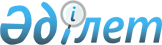 Лисаков қаласының 2010-2012 жылдарға арналған бюджеті туралыҚостанай облысы Лисаков қаласы мәслихатының 2009 жылғы 23 желтоқсандағы № 271 шешімі. Қостанай облысы Лисаков қаласының Әділет басқармасында 2009 жылғы 25 желтоқсанда № 9-4-154 тіркелді

      "Қазақстан Республикасындағы жергілікті мемлекеттік басқару және өзін-өзі басқару туралы" Қазақстан Республикасының 2001 жылғы 23 қаңтардағы Заңының 6-бабы 1-тармағының 1) тармақшасына, 2008 жылғы 4 желтоқсандағы Қазақстан Республикасының Бюджет кодексінің 2-бабының 4-тармағына, 73, 75-баптарына сәйкес Лисаков қалалық мәслихаты ШЕШТІ:



      1. Лисаков қаласының 2010-2012 жылдарға арналған бюджеті 1, 2 және 3-қосымшаларға сәйкес, оның ішінде 2010 жылға мынадай көлемдерде бекітілсін:

      кірістер – 1973590,5 мың теңге, оның ішінде:

      салықтық түсімдер бойынша – 1511774,0 мың теңге,

      салықтық емес түсімдер бойынша – 5298,0 мың теңге,

      негізгі капиталды сатудан түсетін түсімдер бойынша – 10100,0 мың теңге,

      трансферттер түсімдері бойынша – 446418,5 мың теңге;

      шығындар – 2046169,9 мың теңге;

      қаржы активтерімен операциялар бойынша сальдо – 24408,0 мың теңге, оның ішінде:

      қаржы активтерін сатып алу – 25000,0 мың теңге;

      бюджет тапшылығы – -96987,4 мың теңге;

      бюджет тапшылығын қаржыландыру – 96987,4 мың теңге.

      Ескерту. 1-тармақ жаңа редакцияда - Қостанай облысы Лисаков қаласы мәслихатының 2010.01.15 № 286; өзгерту енгізілді - 2010.04.22 № 311; 2010.07.14 № 341 (2010 жылғы 1 қаңтардан бастап қолданысқа енгізіледі); 2010.10.22 № 371 (2010 жылғы 1 қаңтардан бастап қолданысқа енгізіледі) шешімдерімен.



      2. Лисаков қаласының бюджетінде облыстық бюджеттен берілетін бюджеттік субвенциялардың мөлшері 0 болып құрылады.



      3. Қаланың бюджетінен 2010 жылға арналған облыстық бюджетке бюджеттік алулар көлемі 90754,0 мың теңге сомасында белгіленгені ескерілсін.



      4. Лисаков қаласы әкімдігінің 2010 жылға арналған резерві 16000,0 мың теңге сомасында бекітілсін, оның ішінде:

      күтілмеген шығындарға – 16000,0 мың теңге.

      Ескерту. 4-тармақ жаңа редакцияда - Қостанай облысы Лисаков қаласы мәслихатының 2010.01.15 № 286 (2010 жылғы 1 қаңтардан бастап қолданысқа енгізіледі) шешімімен.



      5. 2010 жылға арналған Лисаков қаласының бюджетінде облыстық бюджеттен нысаналы ағымдағы трансферттер ескерілсін:

      "Қостанай облысының 2008-2010 жылдарға арналған облыстық бюджет және аудандары мен қалаларының бюджеттері арасындағы жалпы сипаттағы трансферттерінің көлемі туралы" Қостанай облыстық мәслихатының 2007 жылғы 12 желтоқсандағы № 31 шешімімен белгіленген жалпы сипаттағы трансферттерді есептеу кезінде қарастырылған әлеуметтік салық және жеке табыс салығының салық салынатын базасының өзгерісін ескере отырып, бюджеттік саладағы еңбекке ақы төлеу қорының өзгеруіне байланысты жалпы сомасы 34320,0 мың теңге.

      Ескерту. 5-тармаққа өзгерту енгізілді - Қостанай облысы Лисаков қаласы мәслихатының 2010.04.22 № 311 (2010 жылғы 1 қаңтардан бастап қолданысқа енгізіледі) шешімімен.



      6. 2010 жылға арналған Лисаков қаласының бюджетінде облыстық бюджеттен нысаналы ағымдағы трансферттердің және дамуға трансферттердің көзделгені ескерілсін:

      орта мектептердің химия және автомобиль іс кабинеттерін оқу жабдықтарымен жарақтандыруға 4000,0 мың теңге сомасында;

      Лисаков қаласы әкімдігі білім бөлімінің "№ 3 орта мектеп" мемлекеттік мекемесінің ғимаратын күрделі жөндеуге 24591,0 мың теңге сомасында;

      мектепке дейінгі ұйымдарды ағымдағы жөндеуге 22300,0 мың теңге сомасында;

      тұрғындардың әлеуметтік қорғалатын жіктері қатарынан жастарға әлеуметтік көмек көрсетуге 582,0 мың теңге сомасында;

      мемлекеттік коммуналдық газбен жабдықтау және жылумен жабдықтау кәсіпорындарына табиғи газ бағасындағы айырмашылықты жабуға 41375,5 мың теңге сомасында;

      Лисаков қаласының 13, 13а шағын ауданында ішкі орамдағы жолдарын салуға 48843,0 мың теңге сомасында;

      коммуналдық меншік объектілерінің материалдық-техникалық базасын нығайтуға 14500,0 мың теңге сомасында;

      Ұлы Отан соғысындағы Жеңістің 65 жылдығына орай Ұлы Отан соғысының қатысушылары мен мүгедектеріне, сондай-ақ оларға теңестірілген адамдарға, 1941 жылғы 22 маусымнан бастап 1945 жылғы 3 қыркүйек аралығындағы кезеңде майдандағы армия құрамына кірмеген, әскери бөлімдерде, мекемелерде, әскери-оқу орындарында әскери қызмет өткерген, "1941-1945 жылдары Ұлы Отан соғысында Германияны жеңгені үшін" медалімен немесе "Жапонияны жеңгені үшін" медалімен марапатталған әскери қызметшілерге, оның ішінде запасқа (отставкаға) шыққандарға, Ұлы Отан соғысы жылдарында тылда кемінде алты ай жұмыс істеген (қызмет өткерген) адамдарға біржолғы материалдық көмек төлеуге 2527,0 мың теңге сомасында;

      сумен жабдықтаудың жүйесін дамытуға 7098,0 мың теңге сомасында.

      Ескерту. 6-тармаққа өзгерту енгізілді - Қостанай облысы Лисаков қаласы мәслихатының 2010.04.22 № 311; 2010.07.14 № 341 (2010 жылғы 1 қаңтардан бастап қолданысқа енгізіледі); 2010.10.22 № 371 (2010 жылғы 1 қаңтардан бастап қолданысқа енгізіледі) шешімдерімен.



      6-1. 2010 жылға арналған Лисаков қаласының бюджетінде республикалық бюджеттен нысаналы ағымдағы трансферттер және дамытуға трансферттер қарастырылғаны ескерілсін, оның ішінде:

      мектепке дейінгі білім беру ұйымдарын, орта, техникалық және кәсіптік, орта білімнен кейінгі білім беру ұйымдарын, біліктілік арттыру институттарын "Өзін-өзі тану" пәні бойынша оқу материалдарымен қамтамасыз етуге 2619,0 мың теңге сомасында;

      ең төменгi күнкөрiс мөлшерiнiң өсуiне байланысты мемлекеттiк атаулы әлеуметтiк көмек пен 18 жасқа дейiнгi балаларға ай сайынғы мемлекеттiк жәрдемақы төлеуге 3182,0 мың теңге сомасында, оның ішінде:

      мемлекеттiк атаулы әлеуметтiк көмек төлеуге – 1115,0 мың теңге,

      күнкөрісі төмен отбасыларынан 18 жасқа дейiнгi балаларға мемлекеттiк жәрдемақылар төлеуге – 2067,0 мың теңге;

      Ұлы Отан соғысындағы Жеңістің 65 жылдығына орай Ұлы Отан соғысының қатысушылары мен мүгедектеріне, сондай-ақ оларға теңестірілген адамдарға, 1941 жылғы 22 маусымнан бастап 1945 жылғы 3 қыркүйек аралығындағы кезеңде майдандағы армия құрамына кірмеген, әскери бөлімдерде, мекемелерде, әскери-оқу орындарында әскери қызмет өткерген, "1941-1945 жылдары Ұлы Отан соғысында Германияны жеңгені үшін" медалімен немесе "Жапонияны жеңгені үшін" медалімен марапатталған әскери қызметшілерге, оның ішінде запасқа (отставкаға) шыққандарға, Ұлы Отан соғысы жылдарында тылда кемінде алты ай жұмыс істеген (қызмет өткерген) адамдарға біржолғы материалдық көмек төлеуге 17368,0 мың теңге сомасында;

      Ұлы Отан соғысындағы Жеңістің 65 жылдығына орай Ұлы Отан соғысының қатысушылары мен мүгедектеріне Тәуелсіз Мемлекеттер Достастығы елдері бойынша, Қазақстан Республикасының аумағы бойынша жол жүруін, сондай-ақ оларға және олармен бірге жүретін адамдарға Мәскеу, Астана қалаларында мерекелік іс-шараларға қатысу үшін тамақтануына, тұруына, жол жүруіне арналған шығыстарын төлеуді қамтамасыз етуге 70,0 мың теңге сомасында;

      әлеуметтік жұмыс орындары бағдарламасын және жастар тәжірибесін кеңейтуге 28800,0 мың теңге сомасында;

      ветеринария саласындағы жергiлiктi атқарушы органдардың бөлiмшелерiн ұстауға 3627,0 мың теңге сомасында;

      эпизоотияға қарсы iс-шараларды жүргiзуге 628,0 мың теңге сомасында;

      ауылдық елдi мекендердiң әлеуметтiк сала мамандарын әлеуметтiк қолдау шараларын iске асыруға 100,0 мың теңге сомасында;

      Қазақстан Республикасында бiлiм берудi дамытудың 2005-2010 жылдарға арналған мемлекеттiк бағдарламасын iске асыруға 4097,0 мың теңге сомасында, оның ішінде:

      негiзгi орта және жалпы орта бiлiм беру мемлекеттiк мекемелердегi физика, химия, биология кабинеттерiн оқу жабдығымен жарақтандыруға 4095,0 мың теңге сомасында;

      өңірлік жұмыспен қамту және кадрларды қайта даярлау стратегиясын іске асыру шеңберінде білім беру объектілерін күрделі, ағымды жөндеуге 23155,0 мың теңге сомасында, оның ішінде:

      Лисаков қаласы білім бөлімінің "Октябрь орта мектебі" мемлекеттік мекемесі ғимаратының ауыз сумен қамтамасыз ету және есептеу құралдарын орната отырып, жылумен жабдықтау жүйелерін және желілерін күрделі жөндеуге – 17655,0 мың теңге,

      Лисаков қаласы әкімдігі білім бөлімінің "Октябрь орта мектебі" мемлекеттік мекемесі ғимаратының ауыз сумен жабдықтаудың ішкі желілерін және канализациясын күрделі жөндеуге – 5500,0 мың теңге;

      мемлекеттiк коммуналдық тұрғын үй қорының тұрғын үйiн салуға және (немесе) сатып алуға 144230,0 мың теңге сомасында;

      инженерлiк коммуникациялық инфрақұрылымды дамытуға, жайластыруға және (немесе) сатып алуға 52728,0 мың теңге сомасында.

      Ескерту. Шешім 6-1 тармақпен толықтырылды - Қостанай облысы Лисаков қаласы мәслихатының 2010.01.15 № 286 (2010 жылғы 1 қаңтардан бастап қолданысқа енгізіледі); өзгерту енгізілді - 2010.04.22 № 311; 2010.07.14 № 341 (2010 жылғы 1 қаңтардан бастап қолданысқа енгізіледі); 2010.10.22 № 371 (2010 жылғы 1 қаңтардан бастап қолданысқа енгізіледі) шешімдерімен.



      6-2. Алынып тасталды - Қостанай облысы Лисаков қаласы мәслихатының 2010.10.22 № 371 (2010 жылғы 1 қаңтардан бастап қолданысқа енгізіледі) шешімімен.



      7. Лисаков қаласының 2010 жылға арналған бюджетін атқару процесінде секвестрлеуге жатпайтын жергілікті бюджеттік бағдарламаларының тізбесі 4-қосымшаға сәйкес бекітілсін.



      8. 2010 жылға арналған кенттің, ауылдың (селоның), ауылдық (селолық) округ әкімі аппараттарының бюджеттік бағдарламаларының тізбесі 5-қосымшаға сәйкес бекітілсін.



      9. Бюджетті орындау үшін бақылау жасау экономика, экономикалық даму, бюджет және бағдарламалар мәселелері жөніндегі Лисаков қалалық мәслихаты тұрақты комиссияның төрағасына, Лисаков қалалық мәслихаты тексеру комиссиясының төрағасына жүктелсін.



      10. Осы шешім 2010 жылғы 1 қаңтардан бастап қолданысқа енгізіледі.      Мәслихаттың ХІІІ сессияның

      төрағасы                                   Н. Желтяков      Қалалық мәслихатының

      хатшысы                                    Т. Кривошея      КЕЛІСІЛДІ      "Лисаков қаласы әкімдігінің

      экономика және бюджеттік

      жоспарлау бөлімі" мемлекеттік

      мекемесінің бастығы

      ___________________З. Фадеева

Мәслихаттың        

2009 жылғы 23 желтоқсандағы 

№ 271 шешіміне 1-қосымша   Лисаков қаласының 2010 жылға арналған бюджеті      Ескерту. 1-қосымша жаңа редакцияда - Қостанай облысы Лисаков қаласы мәслихатының 2010.10.22 № 371 (2010 жылғы 1 қаңтардан бастап қолданысқа енгізіледі) шешімімен.

Мәслихаттың         

2009 жылғы 23 желтоқсандағы  

№ 271 шешіміне 2-қосымша    Лисаков қаласының 2011 жылға арналған бюджеті      Ескерту. 2-қосымша жаңа редакцияда - Қостанай облысы Лисаков қаласы мәслихатының 2010.10.22 № 371 (2010 жылғы 1 қаңтардан бастап қолданысқа енгізіледі) шешімімен.

Мәслихаттың         

2009 жылғы 23 желтоқсандағы  

№ 271 шешіміне 3-қосымша    Лисаков қаласының 2012 жылға арналған бюджеті      Ескерту. 3-қосымша жаңа редакцияда - Қостанай облысы Лисаков қаласы мәслихатының 11.02.2010 № 300 (2010 жылғы 1 қаңтардан бастап қолданысқа енгізіледі) шешімімен.

Мәслихаттың        

2009 жылғы 23 желтоқсандағы 

№ 271 шешіміне 4-қосымша   Лисаков қаласының 2010 жылға арналған

бюджетті орындау процесінде секвестрлеуге

жатпайтын жергілікті бюджеттік бағдарламаларының

тізбесі

Мәслихаттың        

2009 жылғы 23 желтоқсандағы  

№ 271 шешіміне 5-қосымша   2010 жылға арналған кенттің, ауылдың (селоның),

ауылдық (селолық) округ әкімі аппараттарының

бюджеттік бағдарламаларының тізбесі      Ескерту. 5-қосымша жаңа редакцияда - Қостанай облысы Лисаков қаласы мәслихатының 2010.10.22 № 371 (2010 жылғы 1 қаңтардан бастап қолданысқа енгізіледі) шешімімен.
					© 2012. Қазақстан Республикасы Әділет министрлігінің «Қазақстан Республикасының Заңнама және құқықтық ақпарат институты» ШЖҚ РМК
				СанатыСанатыСанатыСанатыСанатыСомасы,

мың

теңгеСыныбыСыныбыСыныбыСомасы,

мың

теңгеІшкі сыныбыІшкі сыныбыСомасы,

мың

теңгеАтауыСомасы,

мың

теңге1КІРІСТЕР1973590,51Салықтық түсімдер1511774,0101Табыс салығы488981,01012Жеке табыс салығы488981,0103Әлеуметтік салық402525,01031Әлеуметтік салық402525,0104Меншікке салынатын салықтар181414,01041Мүлікке салынатын салықтар119404,01043Жер салығы13401,01044Көлік құралдарына салынатын салық48609,0105Тауарларға, жұмыстарға және қызметтерге

салынатын ішкі салықтар432968,01052Акциздер144021,01053Табиғи және басқа ресурстарды

пайдаланғаны үшін түсетін түсімдер279588,01054Кәсіпкерлік және кәсіби қызметті

жүргізгені үшін алынатын алымдар9359,01081Мемлекеттік баж5886,02Салықтық емес түсімдер5298,0201Мемлекет меншігінен түсетін кірістер4660,02015Мемлекет меншігіндегі мүлікті жалға

беруден түсетін кірістер4660,0202Мемлекеттік бюджеттен қаржыландырылатын

мемлекеттік мекемелердің тауарларды

(жұмыстарды, қызметтерді) өткізуінен

түсетін түсімдер38,02021Мемлекеттік бюджеттен қаржыландырылатын

мемлекеттік мекемелердің тауарларды

(жұмыстарды, қызметтерді) өткізуінен

түсетін түсімдер38,0206Басқа да салықтық емес түсімдер600,02061Басқа да салықтық емес түсімдер600,03Негізгі капиталды сатудан түсетін

түсімдер10100,0301Мемлекеттік мекемелерге бекітілген

мемлекеттік мүлікті сату7000,03011Мемлекеттік мекемелерге бекітілген

мемлекеттік мүлікті сату7000,0303Жерді және материалдық емес активтерді

сату3100,03031Жерді сату2033,03032Материалдық емес активтерді сату1067,04Трансферттердің түсімдері446418,5402Мемлекеттік басқарудың жоғары тұрған

органдарынан түсетін трансферттер446418,54022Облыстық бюджеттен түсетін трансферттер446418,5Функционалдық топФункционалдық топФункционалдық топФункционалдық топФункционалдық топСомасы,

мың теңгеКіші функцияКіші функцияКіші функцияКіші функцияСомасы,

мың теңгеБюджеттік бағдарламалардың әкімшісіБюджеттік бағдарламалардың әкімшісіБюджеттік бағдарламалардың әкімшісіСомасы,

мың теңгеБағдарламаБағдарламаСомасы,

мың теңгеАтауыСомасы,

мың теңгеIIШығындар2046169,901Жалпы сипаттағы мемлекеттік

қызметтер124424,01Мемлекеттік басқарудың жалпы

функцияларын орындайтын өкілді,

атқарушы және басқа органдар94335,0112Аудан (облыстық маңызы бар қала)

мәслихатының аппараты12678,0001Аудан (облыстық маңызы бар қала)

мәслихатының қызметін қамтамасыз

ету жөніндегі қызметтер12195,0004Мемлекеттік органдарды

материалдық-техникалық жарақтандыру483,0122Аудан (облыстық маңызы бар қала)

әкімінің аппараты63624,0001Аудан (облыстық маңызы бар қала)

әкімінің қызметін қамтамасыз ету

бойынша қызметтер41932,0003Мемлекеттік органдардың

ғимараттарын, үй-жайлары және

құрылыстарын күрделі жөндеу6014,0004Мемлекеттік органдарды

материалдық-техникалық жарақтандыру15678,0123Қаладағы аудан, аудандық маңызы бар

қала, кент, ауыл (село), ауылдық

(селолық) округ әкімінің аппараты18053,0001Қаладағы ауданның, аудандық маңызы

бар қаланың, кенттің, ауылдың

(селоның), ауылдық (селолық) округ

әкімі қызметін қамтамасыз ету

бойынша қызметтер17193,0023Мемлекеттік органдарды

материалдық-техникалық жарақтандыру860,02Қаржылық қызмет16978,0452Ауданның (облыстық маңызы бар

қаланың) қаржы бөлімі16978,0001Аудандық бюджетті орындау және

ауданның (облыстық маңызы бар қала)

коммуналдық меншікті басқару

орындау және бақылау саласындағы

мемлекеттік саясатты іске асыру

жөніндегі қызметтер14317,0004Біржолғы талондарды беру жөніндегі

жұмысты және біржолғы талондарды

іске асырудан сомаларды жинаудың

толықтығын қамтамасыз етуді

ұйымдастыру1638,0011Коммуналдық меншікке түскен мүлікті

есепке алу, сақтау, бағалау және

сату496,0019Мемлекеттік органдарды

материалдық-техникалық жарақтандыру527,05Жоспарлау және статистикалық қызмет13091,0453Ауданның (облыстық маңызы бар

қаланың) экономика және бюджеттік

жоспарлау бөлімі13091,0001Экономикалық саясатты, мемлекеттік жоспарлау жүйесін қалыптастыру және дамыту және ауданды (облыстық маңызы бар қаланы) басқару саласындағы мемлекеттік саясатты іске асыру жөніндегі қызметтер12234,0005Мемлекеттік органдарды

материалдық-техникалық жарақтандыру857,002Қорғаныс3310,01Әскери мұқтаждар3118,0122Аудан (облыстық маңызы бар қала)

әкімінің аппараты3118,0005Жалпыға бірдей әскери міндетті

атқару шеңберіндегі іс-шаралар3118,02Төтенше жағдайлар жөнiндегi

жұмыстарды ұйымдастыру192,0122Аудан (облыстық маңызы бар қала)

әкімінің аппараты192,0006Аудан (облыстық маңызы бар қала)

ауқымындағы төтенше жағдайлардың

алдын алу және оларды жою192,003Қоғамдық тәртіп, қауіпсіздік,

құқықтық, сот, қылмыстық-атқару

қызметі1339,01Құқық қорғау қызметі1339,0458Ауданның (облыстық маңызы бар

қаланың) тұрғын үй-коммуналдық

шаруашылығы, жолаушылар көлігі және

автомобиль жолдары бөлімі1339,0021Елдi мекендерде жол жүрісі

қауiпсiздiгін қамтамасыз ету1339,004Білім беру884232,01Мектепке дейінгі тәрбие және оқыту196356,0123Қаладағы аудан, аудандық маңызы бар

қала, кент, аул (село), ауылдық

(селолық) округ әкімінің аппараты7468,0004Мектепке дейінгі тәрбие және оқыту

ұйымдарын қолдау7468,0464Ауданның (облыстық маңызы бар

қаланың) білім бөлімі188888,0009Мектепке дейінгі тәрбие және оқыту

ұйымдарының қызметін қамтамасыз ету188888,02Бастауыш, негізгі орта және жалпы

орта білім беру560770,0464Ауданның (облыстық маңызы бар

қаланың) білім бөлімі560770,0003Жалпы білім беру488163,0006Балалар үшін қосымша білім беру72607,04Техникалық және кәсіптік, орта

білімнен кейінгі білім беру17430,0464Ауданның (облыстық маңызы бар

қаланың) білім бөлімі17430,0018Кәсіптік оқытуды ұйымдастыру17430,09Білім беру саласындағы өзге де

қызметтер109676,0464Ауданның (облыстық маңызы бар

қаланың) білім бөлімі39239,0001Жергілікті деңгейде білім беру

саласындағы мемлекеттік саясатты

іске асыру жөніндегі қызметтер7427,0005Ауданның (облыстық маңызы бар

қаланың) мемлекеттік білім беру

мекемелер үшін оқулықтар мен

оқу-әдістемелік кешендерді сатып

алу және жеткізу7169,0007Аудандық (қалалық) ауқымдағы мектеп

олимпиадаларын, мектептен тыс

іс-шараларды және конкурстарды

өткізу1021,0011Өңірлік жұмыспен қамту және

кадрларды қайта даярлау

стратегиясын іске асыру шеңберінде

білім беру объектілерін күрделі,

ағымды жөндеу23155,0013Мемлекеттік органдарды

материалдық-техникалық жарақтандыру467,0467Ауданның (облыстық маңызы бар

қаланың) құрылыс бөлімі70437,0037Білім беру объектілерін салу және

реконструкциялау70437,005Денсаулық сақтау70,09Денсаулық сақтау саласындағы өзге

де қызметтер70,0123Қаладағы аудан, аудандық маңызы бар

қала, кент, аул (село), ауылдық

(селолық) округ әкімінің аппараты70,0002Ерекше жағдайларда сырқаты ауыр

адамдарды дәрігерлік көмек

көрсететін ең жақын денсаулық

сақтау ұйымына жеткізуді

ұйымдастыру70,006Әлеуметтік көмек және әлеуметтік

қамсыздандыру150116,02Әлеуметтік көмек121880,0451Ауданның (облыстық маңызы бар

қаланың) жұмыспен қамту және

әлеуметтік бағдарламалар бөлімі121880,0002Еңбекпен қамту бағдарламасы39202,0005Мемлекеттік атаулы әлеуметтік көмек4490,0006Тұрғын үй көмегі31345,0007Жергілікті өкілетті органдардың

шешімі бойынша мұқтаж азаматтардың

жекелеген топтарына әлеуметтік

көмек12321,0010Үйден тәрбиеленіп оқытылатын

мүгедек балаларды материалдық

қамтамасыз ету1006,0014Мұқтаж азаматтарға үйде әлеуметтік

көмек көрсету6300,001618 жасқа дейінгі балаларға

мемлекеттік жәрдемақылар3406,0017Мүгедектерді оңалту жеке

бағдарламасына сәйкес, мұқтаж

мүгедектерді міндетті гигиеналық

құралдармен қамтамасыз етуге, және

ымдау тілі мамандарының, жеке

көмекшілердің қызмет көрсету3845,0019Ұлы Отан соғысындағы Жеңістің 65

жылдығына орай Ұлы Отан соғысының

қатысушылары мен мүгедектеріне

Тәуелсіз Мемлекеттер Достастығы

елдері бойынша, Қазақстан

Республикасының аумағы бойынша жол

жүруін, сондай-ақ оларға және

олармен бірге жүретін адамдарға

Мәскеу, Астана қалаларында

мерекелік іс-шараларға қатысуы үшін

тамақтануына, тұруына, жол жүруіне

арналған шығыстарын төлеуді

қамтамасыз ету70,0020Ұлы Отан соғысындағы Жеңістің 65

жылдығына орай Ұлы Отан соғысының

қатысушылары мен мүгедектеріне,

сондай-ақ оларға теңестірілген

адамдарға, 1941 жылғы 22 маусымнан

бастап 1945 жылғы 3 қыркүйек

аралығындағы кезеңде майдандағы

армия құрамына кірмеген, әскери

бөлімдерде, мекемелерде, әскери-оқу

орындарында әскери қызмет өткерген,

"1941-1945 жылдары Ұлы Отан

соғысында Германияны жеңгенi үшiн"

медалімен немесе "Жапонияны жеңгені

үшін" медалімен марапатталған

әскери қызметшілерге, оның ішінде

запасқа (отставкаға) шыққандарға,

Ұлы Отан соғысы жылдарында тылда

кемінде алты ай жұмыс істеген

(қызмет өткерген) адамдарға

біржолғы материалдық көмек төлеу19895,09Әлеуметтiк көмек және әлеуметтiк

қамтамасыз ету салаларындағы өзге

де қызметтер28236,0451Ауданның (облыстық маңызы бар

қаланың) жұмыспен қамту және

әлеуметтік бағдарламалар бөлімі28236,0001Жергілікті деңгейде тұрғындар үшін

жұмыспен қамту және әлеуметтік

бағдарламалар саласында мемлекеттік

саясатты іске асыру жөніндегі

қызметтер26645,0011Жәрдемақыларды және басқа да

әлеуметтік төлемдерді есептеу,

төлеу мен жеткізу бойынша

қызметтерге ақы төлеу200,0022Мемлекеттік органдарды

материалдық-техникалық жарақтандыру1391,007Тұрғын үй-коммуналдық шаруашылық421348,51Тұрғын үй шаруашылығы261806,0458Ауданның (облыстық маңызы бар

қаланың) тұрғын үй-коммуналдық

шаруашылығы, жолаушылар көлігі және

автомобиль жолдары бөлімі260,0003Мемлекеттік тұрғын үй қорының

сақталуын ұйымдастыру260,0467Ауданның (облыстық маңызы бар

қаланың) құрылыс бөлімі261546,0003Мемлекеттік коммуналдық тұрғын үй

қорының тұрғын үй құрылысы және

(немесе) сатып алу208707,0004Инженерлік коммуникациялық

инфрақұрылымды дамыту, жайластыру

және (немесе) сатып алу52839,02Коммуналдық шаруашылық81561,5458Ауданның (облыстық маңызы бар

қаланың) тұрғын үй-коммуналдық

шаруашылығы, жолаушылар көлігі және

автомобиль жолдары бөлімі65 998,5012Сумен жабдықтау және су бөлу

жүйесінің қызмет етуі4644,0026Ауданның (облыстық маңызы бар

қаланың) коммуналдық меншігіндегі

жылу жүйелерін қолдануды

ұйымдастыру61354,5467Ауданның (облыстық маңызы бар

қаланың) құрылыс бөлімі15563,0006Сумен жабдықтау жүйесін дамыту15563,03Елді-мекендерді көркейту77981,0123Қаладағы аудан, аудандық маңызы бар

қала, поселке, аул (село), ауылдық

(селолық) округ әкімінің аппараты4545,0008Елді мекендерде көшелерді

жарықтандыру2214,0009Елді мекендердің санитариясын

қамтамасыз ету2146,0011Елдi мекендердi абаттандыру және

көгалдандыру185,0458Ауданның (облыстық маңызы бар

қаланың) тұрғын үй-коммуналдық

шаруашылығы, жолаушылар көлігі және

автомобиль жолдары бөлімі73436,0015Елді мекендердегі көшелерді

жарықтандыру11847,0016Елді мекендердің санитариясын

қамтамасыз ету17338,0017Жерлеу орындарын күтіп-ұстау және

туысы жоқтарды жерлеу228,0018Елдi мекендердi абаттандыру және

көгалдандыру44023,008Мәдениет, спорт, туризм және

ақпараттық кеңістік107318,01Мәдениет саласындағы қызмет38958,0123Қаладағы аудан, аудандық маңызы бар

қала, поселке, аул (село), ауылдық

(селолық) округ әкімінің аппараты5975,0006Жергілікті деңгейде мәдени-демалыс

жұмыстарын қолдау5975,0455Ауданның (облыстық маңызы бар

қаланың) мәдениет және тілдерді

дамыту бөлімі32983,0003Мәдени-демалыс жұмысын қолдау32983,02Спорт7382,0465Ауданның (облыстық маңызы бар

қаланың) дене шынықтыру және спорт

бөлімі7055,0006Аудандық (облыстық маңызы бар

қалалық) деңгейде спорттық жарыстар

өткізу2463,0007Әртүрлi спорт түрлерi бойынша аудан

(облыстық маңызы бар қала) құрама

командаларының мүшелерiн дайындау

және олардың облыстық спорт

жарыстарына қатысуы4592,0467Ауданның (облыстық маңызы бар

қаланың) құрылыс бөлімі327,0008Спорт объектілерін дамыту327,03Ақпараттық кеңістік42208,0455Ауданның (облыстық маңызы бар

қаланың) мәдениет және тілдерді

дамыту бөлімі23900,0006Аудандық (қалалық) кітапханалардың

жұмыс істеуі23139,0007Мемлекеттiк тiлдi және Қазақстан

халықтарының басқа да тiлдi дамыту761,0456Ауданның (облыстық маңызы бар

қаланың) ішкі саясат бөлімі18308,0002Газеттер мен журналдар арқылы

мемлекеттік ақпараттық саясат

жүргізу жөніндегі қызметтер3146,0005Телерадиохабарлары арқылы

мемлекеттік ақпараттық саясат

жүргізу жөніндегі қызметтер15162,09Мәдениет, спорт, туризм және

ақпараттық кеңiстiктi ұйымдастыру

жөнiндегi өзге де қызметтер18770,0455Ауданның (облыстық маңызы бар

қаланың) мәдениет және тілдерді

дамыту бөлімі4705,0001Жергілікті деңгейде тілдерді және

мәдениетті дамыту саласындағы

мемлекеттік саясатты іске асыру

жөніндегі қызметтер4605,0011Мемлекеттік органдарды

материалдық-техникалық жарақтандыру100,0456Ауданның (облыстық маңызы бар

қаланың) ішкі саясат бөлімі9159,0001Жергілікті деңгейде ақпарат,

мемлекеттілікті нығайту және

азаматтардың әлеуметтік

сенімділігін қалыптастыру саласында

мемлекеттік саясатты іске асыру

жөніндегі қызметтер5379,0003Жастар саясаты саласында өңірлік

бағдарламаларды іске асыру3468,0007Мемлекеттік органдарды

материалдық-техникалық жарақтандыру312,0465Ауданның (облыстық маңызы бар

қаланың) дене шынықтыру және спорт

бөлімі4906,0001Жергілікті деңгейде дене шынықтыру

және спорт саласындағы мемлекеттік

саясатты іске асыру жөніндегі

қызметтер4796,0008Мемлекеттік органдарды

материалдық-техникалық жарақтандыру110,010Ауыл, су, орман, балық шаруашылығы,

ерекше қорғалатын табиғи аумақтар,

қоршаған ортаны және жануарлар

дүниесін қорғау, жер қатынастары16887,01Ауыл шаруашылығы10358,0474Ауданның (облыстық маңызы бар

қаланың) ауыл шаруашылығы және

ветеринария бөлімі10358,0001Жергілікті деңгейде ауыл

шаруашылығы және ветеринария

саласындағы мемлекеттік саясатты

іске асыру жөніндегі қызметтер5626,0004Мемлекеттік органдарды

материалдық-техникалық жарақтандыру603,0005Мал көмінділерінің (биотермиялық

шұңқырлардың) жұмыс істеуін

қамтамасыз ету3201,0007Қаңғыбас иттер мен мысықтарды

аулауды және жоюды ұйымдастыру828,0099Республикалық бюджеттен берілетін

нысаналы трансферттер есебiнен

ауылдық елді мекендердің әлеуметтік

саласының мамандарын әлеуметтік

қолдау шараларын іске асыру100,06Жер қатынастары5901,0463Ауданның (облыстық маңызы бар

қаланың) жер қатынастары бөлімі5901,0001Аудан (облыстық маңызы бар қала)

аумағында жер қатынастарын реттеу

саласындағы мемлекеттік саясатты

іске асыру жөніндегі қызметтер5513,0008Мемлекеттік органдарды

материалдық-техникалық жарақтандыру388,09Ауыл, су, орман, балық шаруашылығы

және қоршаған ортаны қорғау мен жер

қатынастары саласындағы өзге де

қызметтер628,0474Ауданның (облыстық маңызы бар

қаланың) ауыл шаруашылығы және

ветеринария бөлімі628,0013Эпизоотияға қарсы іс-шаралар

жүргізу628,011Өнеркәсіп, сәулет, қала құрылысы

және құрылыс қызметі10738,02Сәулет, қала құрылысы және құрылыс

қызметі10738,0467Ауданның (облыстық маңызы бар

қаланың) құрылыс бөлімі5707,0001Жергілікті деңгейде құрылыс

саласындағы мемлекеттік саясатты

іске асыру жөніндегі қызметтер5584,0018Мемлекеттік органдарды

материалдық-техникалық жарақтандыру123,0468Ауданның (облыстық маңызы бар

қаланың) сәулет және қала құрылысы

бөлімі5031,0001Жергілікті деңгейде сәулет және

қала құрылысы саласындағы

мемлекеттік саясатты іске асыру

жөніндегі қызметтер5031,012Көлік және коммуникация172779,01Автомобиль көлігі172779,0123Қаладағы аудан, аудандық маңызы бар

қала, кент, ауыл (село), ауылдық

(селолық) округ әкімінің аппараты2380,0013Аудандық маңызы бар қалаларда,

кенттерде, ауылдарда (селоларда),

ауылдық (селолық) округтерде

автомобиль жолдарының жұмыс істеуін

қамтамасыз ету2380,0458Ауданның (облыстық маңызы бар

қаланың) тұрғын үй-коммуналдық

шаруашылығы, жолаушылар көлігі және

автомобиль жолдары бөлімі170399,0022Көлік инфрақұрылымын дамыту48843,0023Автомобиль жолдарының жұмыс істеуін

қамтамасыз ету121556,013Басқалар28534,03Кәсіпкерлік қызметті қолдау және

бәсекелестікті қорғау5057,0469Ауданның (облыстық маңызы бар

қаланың) кәсіпкерлік бөлімі5057,0001Жергілікті деңгейде кәсіпкерлік пен

өнеркәсіпті дамыту саласындағы

мемлекеттік саясатты іске асыру

жөніндегі қызметтер4403,0003Кәсіпкерлік қызметті қолдау500,0005Мемлекеттік органдарды

материалдық-техникалық жарақтандыру154,09Басқалар23477,0452Ауданның (облыстық маңызы бар

қаланың) қаржы бөлімі16000,0012Ауданның (облыстық маңызы бар

қаланың) жергілікті атқарушы

органның резерві16000,0453Ауданның (облыстық маңызы бар

қаланың) экономика және бюджеттік

жоспарлау бөлімі300,0003Жергілікті бюджеттік инвестициялық

жобалардың және концессиялық

жобалардың техникалық-экономикалық

негіздемелерін әзірлеу және оған

сараптама жүргізу300,0458Ауданның (облыстық маңызы бар

қаланың) тұрғын үй-коммуналдық

шаруашылығы, жолаушылар көлігі және

автомобиль жолдары бөлімі7177,0001Жергілікті деңгейде тұрғын

үй-коммуналдық шаруашылығы,

жолаушылар көлігі және автомобиль

жолдары саласындағы мемлекеттік

саясатты іске асыру жөніндегі

қызметтер6815,0014Мемлекеттік органдарды

материалдық-техникалық жарақтандыру362,015Трансферттер125074,41Трансферттер125074,4452Ауданның (облыстық маңызы бар

қаланың) қаржы бөлімі125074,4006Нысаналы пайдаланылмаған (толық

пайдаланылмаған) трансферттерді

қайтару0,4007Бюджеттік алулар90754,0020Бюджет саласындағы еңбекақы төлеу

қорының өзгеруіне байланысты жоғары

тұрған бюджеттерге берілетін

ағымдағы нысаналы трансферттер34320,0ІІІ. Таза бюджеттік кредиттеу0,0ІV. Қаржылық активтермен

операциялық бойынша сальдо24408,0Қаржылық активтерді сатып алу24408,013Басқалар24408,09Басқалар24408,0452Ауданның (облыстық маңызы бар қала)

қаржы бөлімі24408,0014Заңды тұлғалардың жарғылық

капиталын қалыптастыру немесе

ұлғайту24408,0V. Бюджеттің тапшылығы (профициті)-96987,4VІ. Бюджеттің тапшылығын

қаржыландыру (профицитті пайдалану)96987,408Бюджет қаражатының пайдаланатын

қалдықтары96987,401Бюджет қаражатының қалдықтары96987,41Бюджет қаражатының бос қалдықтары96987,4СанатыСанатыСанатыСанатыСанатыСомасы,

мың

теңгеСыныбыСыныбыСыныбыСомасы,

мың

теңгеІшкі сыныбыІшкі сыныбыСомасы,

мың

теңгеАтауыСомасы,

мың

теңге1КІРІСТЕР1666711,01Салықтық түсімдер1330643,0101Табыс салығы511715,01012Жеке табыс салығы511715,0103Әлеуметтік салық403340,01031Әлеуметтік салық403340,0104Меншікке салынатын салықтар184347,01041Мүлікке салынатын салықтар104578,01043Жер салығы27515,01044Көлік құралдарына салынатын салық52254,0105Тауарларға, жұмыстарға және

қызметтерге салынатын ішкі салықтар223089,01052Акциздер178557,01053Табиғи және басқа ресурстарды

пайдаланғаны үшін түсетін түсімдер30400,01054Кәсіпкерлік және кәсіби қызметті

жүргізгені үшін алынатын алымдар14132,01081Мемлекеттік баж8152,02Салықтық емес түсімдер5621,0201Мемлекет меншігінен түсетін кірістер4528,02015Мемлекет меншігіндегі мүлікті жалға

беруден түсетін кірістер4528,0202Мемлекеттік бюджеттен

қаржыландырылатын мемлекеттік

мекемелердің тауарларды (жұмыстарды,

қызметтерді) өткізуінен түсетін

түсімдер93,02021Мемлекеттік бюджеттен

қаржыландырылатын мемлекеттік

мекемелердің тауарларды (жұмыстарды,

қызметтерді) өткізуінен түсетін

түсімдер93,0206Басқа да салықтық емес түсімдер1000,02061Басқа да салықтық емес түсімдер1000,03Негізгі капиталды сатудан түсетін

түсімдер10100,0301Мемлекеттік мекемелерге бекітілген

мемлекеттік мүлікті сату7000,03011Мемлекеттік мекемелерге бекітілген

мемлекеттік мүлікті сату7000,0303Жерді және материалдық емес активтерді

сату3100,03031Жерді сату3000,03032Материалдық емес активтерді сату100,04Трансферттердің түсімдері320347,0402Мемлекеттік басқарудың жоғары тұрған

органдарынан түсетін трансферттер320347,04022Облыстық бюджеттен түсетін

трансферттер320347,0Функционалдық топФункционалдық топФункционалдық топФункционалдық топФункционалдық топСомасы,

мың теңгеКіші функцияКіші функцияКіші функцияКіші функцияСомасы,

мың теңгеБюджеттік бағдарламалардың әкімшісіБюджеттік бағдарламалардың әкімшісіБюджеттік бағдарламалардың әкімшісіСомасы,

мың теңгеБағдарламаБағдарламаСомасы,

мың теңгеАтауыСомасы,

мың теңгеIIШығындар1656711,001Жалпы сипаттағы мемлекеттік

қызметтер100722,01Мемлекеттік басқарудың жалпы

функцияларын орындайтын өкілді,

атқарушы және басқа органдар72 660,0112Аудан (облыстық маңызы бар қала)

мәслихатының аппараты12937,0001Аудан (облыстық маңызы бар қала)

мәслихатының қызметін қамтамасыз

ету жөніндегі қызметтер12937,0122Аудан (облыстық маңызы бар қала)

әкімінің аппараты44834,0001Аудан (облыстық маңызы бар қала)

әкімінің қызметін қамтамасыз ету

бойынша қызметтер44834,0123Қаладағы аудан, аудандық маңызы бар қала, кент, ауыл (село),

ауылдық (селолық) округ әкімінің

аппараты14889,0001Қаладағы ауданның, аудандық маңызы

бар қаланың, кенттің, ауылдың

(селоның), ауылдық (селолық) округ

әкімі қызметін қамтамасыз ету

бойынша қызметтер14889,02Қаржылық қызмет15495,0452Ауданның (облыстық маңызы бар

қаланың) қаржы бөлімі15495,0001Аудандық бюджетті орындау және

ауданның (облыстық маңызы бар қала) коммуналдық меншікті басқару

орындау және бақылау саласындағы

мемлекеттік саясатты іске асыру

жөніндегі қызметтер15172,0011Коммуналдық меншікке түскен мүлікті есепке алу, сақтау,

бағалау және сату323,05Жоспарлау және статистикалық қызмет12567,0453Ауданның (облыстық маңызы бар

қаланың) экономика және бюджеттік

жоспарлау бөлімі12567,0001Экономикалық саясатты, мемлекеттік

жоспарлау жүйесін қалыптастыру және дамыту және ауданды (облыстық

маңызы бар қаланы) басқару

саласындағы мемлекеттік саясатты

іске асыру жөніндегі қызметтер12567,002Қорғаныс3140,01Әскери мұқтаждар3140,0122Аудан (облыстық маңызы бар қала)

әкімінің аппараты3140,0005Жалпыға бірдей әскери міндетті

атқару шеңберіндегі іс-шаралар3140,003Қоғамдық тәртіп, қауіпсіздік,

құқықтық, сот, қылмыстық-атқару

қызметі644,01Құқық қорғау қызметі644,0458Ауданның (облыстық маңызы бар

қаланың) тұрғын үй-коммуналдық

шаруашылығы, жолаушылар көлігі және автомобиль жолдары бөлімі644,0021Елдi мекендерде жол жүрісі

қауiпсiздiгін қамтамасыз ету644,004Білім беру945224,01Мектепке дейінгі тәрбие және оқыту205133,0123Қаладағы аудан, аудандық маңызы бар қала, кент, аул (село),

ауылдық (селолық) округ әкімінің

аппараты8988,0004Мектепке дейінгі тәрбие және оқыту

ұйымдарын қолдау8988,0464Ауданның (облыстық маңызы бар

қаланың) білім бөлімі196145,0009Мектепке дейінгі тәрбие және оқыту

ұйымдарының қызметін қамтамасыз ету196145,02Бастауыш, негізгі орта және жалпы

орта білім беру705510,0464Ауданның (облыстық маңызы бар

қаланың) білім бөлімі705510,0003Жалпы білім беру620153,0006Балалар үшін қосымша білім беру85357,04Техникалық және кәсіптік, орта

білімнен кейінгі білім беру19751,0464Ауданның (облыстық маңызы бар

қаланың) білім бөлімі19751,0018Кәсіптік оқытуды ұйымдастыру19751,09Білім беру саласындағы өзге де

қызметтер14830,0464Ауданның (облыстық маңызы бар

қаланың) білім бөлімі14830,0001Жергілікті деңгейде білім беру

саласындағы мемлекеттік саясатты

іске асыру жөніндегі қызметтер8363,0005Ауданның (облыстық маңызы бар

қаланың) мемлекеттік білім беру

мекемелер үшін оқулықтар мен

оқу-әдістемелік кешендерді сатып

алу және жеткізу5369,0007Аудандық (қалалық) ауқымдағы мектеп олимпиадаларын, мектептен

тыс іс-шараларды және конкурстарды

өткізу1098,005Денсаулық сақтау75,09Денсаулық сақтау саласындағы өзге

де қызметтер75,0123Қаладағы аудан, аудандық маңызы бар қала, кент, аул (село),

ауылдық (селолық) округ әкімінің

аппараты75,0002Ерекше жағдайларда сырқаты ауыр

адамдарды дәрігерлік көмек

көрсететін ең жақын денсаулық

сақтау ұйымына жеткізуді

ұйымдастыру75,006Әлеуметтік көмек және әлеуметтік

қамсыздандыру133117,02Әлеуметтік көмек106908,0451Ауданның (облыстық маңызы бар

қаланың) жұмыспен қамту және

әлеуметтік бағдарламалар бөлімі106908,0002Еңбекпен қамту бағдарламасы16035,0005Мемлекеттік атаулы әлеуметтік көмек7310,0006Тұрғын үй көмегі61243,0007Жергілікті өкілетті органдардың

шешімі бойынша мұқтаж азаматтардың

жекелеген топтарына әлеуметтік

көмек7093,0010Үйден тәрбиеленіп оқытылатын

мүгедек балаларды материалдық

қамтамасыз ету1038,0014Мұқтаж азаматтарға үйде әлеуметтік

көмек көрсету6891,001618 жасқа дейінгі балаларға

мемлекеттік жәрдемақылар2889,0017Мүгедектерді оңалту жеке

бағдарламасына сәйкес, мұқтаж

мүгедектерді міндетті гигиеналық

құралдармен қамтамасыз етуге, және

ымдау тілі мамандарының, жеке

көмекшілердің қызмет көрсету4409,09Әлеуметтiк көмек және әлеуметтiк

қамтамасыз ету салаларындағы өзге

де қызметтер26209,0451Ауданның (облыстық маңызы бар

қаланың) жұмыспен қамту және

әлеуметтік бағдарламалар бөлімі26209,0001Жергілікті деңгейде тұрғындар үшін

жұмыспен қамту және әлеуметтік

бағдарламалар саласында мемлекеттік

саясатты іске асыру жөніндегі

қызметтер25972,0011Жәрдемақыларды және басқа да

әлеуметтік төлемдерді есептеу,

төлеу мен жеткізу бойынша

қызметтерге ақы төлеу237,007Тұрғын үй-коммуналдық шаруашылық141597,02Коммуналдық шаруашылық61643,0458Ауданның (облыстық маңызы бар

қаланың) тұрғын үй-коммуналдық

шаруашылығы, жолаушылар көлігі

және автомобиль жолдары бөлімі3683,0012Сумен жабдықтау және су бөлу

жүйесінің қызмет етуі2159,0026Ауданның (облыстық маңызы бар

қаланың) коммуналдық меншігіндегі

жылу жүйелерін қолдануды

ұйымдастыру1524,0467Ауданның (облыстық маңызы бар

қаланың) құрылыс бөлімі57960,0006Сумен жабдықтау жүйесін дамыту57960,03Елді-мекендерді көркейту79954,0123Қаладағы аудан, аудандық маңызы бар қала, поселке, аул (село),

ауылдық (селолық) округ әкімінің

аппараты5289,0008Елді мекендерде көшелерді

жарықтандыру2493,0009Елді мекендердің санитариясын

қамтамасыз ету2389,0011Елдi мекендердi абаттандыру және

көгалдандыру407,0458Ауданның (облыстық маңызы бар

қаланың) тұрғын үй-коммуналдық

шаруашылығы, жолаушылар көлігі және автомобиль жолдары бөлімі74665,0015Елді мекендердегі көшелерді

жарықтандыру12440,0016Елді мекендердің санитариясын

қамтамасыз ету18611,0017Жерлеу орындарын күтіп-ұстау және

туысы жоқтарды жерлеу297,0018Елдi мекендердi абаттандыру және

көгалдандыру43317,008Мәдениет, спорт, туризм және

ақпараттық кеңістік97558,01Мәдениет саласындағы қызмет32877,0123Қаладағы аудан, аудандық маңызы бар қала, поселке, аул (село),

ауылдық (селолық) округ әкімінің

аппараты5847,0006Жергілікті деңгейде мәдени-демалыс

жұмыстарын қолдау5847,0455Ауданның (облыстық маңызы бар

қаланың) мәдениет және тілдерді

дамыту бөлімі27030,0003Мәдени-демалыс жұмысын қолдау27030,02Спорт4395,0465Ауданның (облыстық маңызы бар

қаланың) дене шынықтыру және спорт

бөлімі4395,0006Аудандық (облыстық маңызы бар

қалалық) деңгейде спорттық жарыстар өткізу2240,0007Әртүрлi спорт түрлерi бойынша аудан (облыстық маңызы бар қала)

құрама командаларының мүшелерiн

дайындау және олардың облыстық

спорт жарыстарына қатысуы2155,03Ақпараттық кеңістік40302,0455Ауданның (облыстық маңызы бар

қаланың) мәдениет және тілдерді

дамыту бөлімі24249,0006Аудандық (қалалық) кітапханалардың

жұмыс істеуі23251,0007Мемлекеттiк тiлдi және Қазақстан

халықтарының басқа да тiлдi дамыту998,0456Ауданның (облыстық маңызы бар

қаланың) ішкі саясат бөлімі16053,0002Газеттер мен журналдар арқылы

мемлекеттік ақпараттық саясат

жүргізу жөніндегі қызметтер2586,0005Телерадиохабарлары арқылы

мемлекеттік ақпараттық саясат

жүргізу жөніндегі қызметтер13467,09Мәдениет, спорт, туризм және

ақпараттық кеңiстiктi ұйымдастыру

жөнiндегi өзге де қызметтер19984,0455Ауданның (облыстық маңызы бар

қаланың) мәдениет және тілдерді

дамыту бөлімі5131,0001Жергілікті деңгейде тілдерді және

мәдениетті дамыту саласындағы

мемлекеттік саясатты іске асыру

жөніндегі қызметтер5131,0456Ауданның (облыстық маңызы бар

қаланың) ішкі саясат бөлімі10065,0001Жергілікті деңгейде ақпарат,

мемлекеттілікті нығайту және

азаматтардың әлеуметтік

сенімділігін қалыптастыру

саласында мемлекеттік саясатты

іске асыру жөніндегі қызметтер5504,0003Жастар саясаты саласында өңірлік

бағдарламаларды іске асыру4561,0465Ауданның (облыстық маңызы бар

қаланың) дене шынықтыру және спорт

бөлімі4788,0001Жергілікті деңгейде дене шынықтыру

және спорт саласындағы мемлекеттік

саясатты іске асыру жөніндегі

қызметтер4788,010Ауыл, су, орман, балық

шаруашылығы, ерекше қорғалатын

табиғи аумақтар, қоршаған ортаны

және жануарлар дүниесін қорғау,

жер қатынастары14287,01Ауыл шаруашылығы9009,0474Ауданның (облыстық маңызы бар

қаланың) ауыл шаруашылығы және

ветеринария бөлімі9009,0001Жергілікті деңгейде ауыл

шаруашылығы және ветеринария

саласындағы мемлекеттік саясатты

іске асыру жөніндегі қызметтер4504,0005Мал көмінділерінің (биотермиялық

шұңқырлардың) жұмыс істеуін

қамтамасыз ету3607,0007Қаңғыбас иттер мен мысықтарды

аулауды және жоюды ұйымдастыру898,06Жер қатынастары5278,0463Ауданның (облыстық маңызы бар

қаланың) жер қатынастары бөлімі5278,0001Аудан (облыстық маңызы бар қала)

аумағында жер қатынастарын реттеу

саласындағы мемлекеттік саясатты

іске асыру жөніндегі қызметтер5278,011Өнеркәсіп, сәулет, қала құрылысы

және құрылыс қызметі10441,02Сәулет, қала құрылысы және құрылыс

қызметі10441,0467Ауданның (облыстық маңызы бар

қаланың) құрылыс бөлімі4997,0001Жергілікті деңгейде құрылыс

саласындағы мемлекеттік саясатты

іске асыру жөніндегі қызметтер4997,0468Ауданның (облыстық маңызы бар

қаланың) сәулет және қала құрылысы

бөлімі5444,0001Жергілікті деңгейде сәулет және

қала құрылысы саласындағы

мемлекеттік саясатты іске асыру

жөніндегі қызметтер5444,012Көлік және коммуникация176691,01Автомобиль көлігі176691,0123Қаладағы аудан, аудандық маңызы

бар қала, кент, ауыл (село),

ауылдық (селолық) округ әкімінің

аппараты2826,0013Аудандық маңызы бар қалаларда,

кенттерде, ауылдарда (селоларда),

ауылдық (селолық) округтерде

автомобиль жолдарының жұмыс

істеуін қамтамасыз ету2826,0458Ауданның (облыстық маңызы бар

қаланың) тұрғын үй-коммуналдық

шаруашылығы, жолаушылар көлігі

және автомобиль жолдары бөлімі173865,0022Көлік инфрақұрылымын дамыту97376,0023Автомобиль жолдарының жұмыс

істеуін қамтамасыз ету76489,013Басқалар33215,03Кәсіпкерлік қызметті қолдау және

бәсекелестікті қорғау4904,0469Ауданның (облыстық маңызы бар

қаланың) кәсіпкерлік бөлімі4904,0001Жергілікті деңгейде кәсіпкерлік

пен өнеркәсіпті дамыту саласындағы

мемлекеттік саясатты іске асыру

жөніндегі қызметтер4474,0003Кәсіпкерлік қызметті қолдау430,09Басқалар28311,0452Ауданның (облыстық маңызы бар

қаланың) қаржы бөлімі21518,0012Ауданның (облыстық маңызы бар

қаланың) жергілікті атқарушы

органның резерві21518,0458Ауданның (облыстық маңызы бар

қаланың) тұрғын үй-коммуналдық

шаруашылығы, жолаушылар көлігі

және автомобиль жолдары бөлімі6793,0001Жергілікті деңгейде тұрғын

үй-коммуналдық шаруашылығы,

жолаушылар көлігі және автомобиль

жолдары саласындағы мемлекеттік

саясатты іске асыру жөніндегі

қызметтер6793,0ІІІ. Таза бюджеттік кредиттеу0,0ІV. Қаржылық активтермен

операциялық бойынша сальдо10000,0Қаржылық активтерді сатып алу10000,013Басқалар10000,09Басқалар10000,0452Ауданның (облыстық маңызы бар қала) қаржы бөлімі10000,0014Заңды тұлғалардың жарғылық

капиталын қалыптастыру немесе

ұлғайту10000,0V. Бюджеттің тапшылығы (профициті)0,0VІ. Бюджеттің тапшылығын

қаржыландыру (профицитті пайдалану)0,0СанатыСанатыСанатыСанатыСанатыСомасы,

мың

теңгеСыныбыСыныбыСыныбыСомасы,

мың

теңгеІшкі сыныбыІшкі сыныбыСомасы,

мың

теңгеАтауыСомасы,

мың

теңге1КІРІСТЕР1641939,01Салықтық түсімдер1380686,0101Табыс салығы533681,01012Жеке табыс салығы533681,0103Әлеуметтік салық418699,01031Әлеуметтік салық418699,0104Меншікке салынатын салықтар186789,01041Мүлікке салынатын салықтар103366,01043Жер салығы27515,01044Көлік құралдарына салынатын салық55908,0105Тауарларға, жұмыстарға және

қызметтерге салынатын ішкі салықтар232795,01052Акциздер187276,01053Табиғи және басқа ресурстарды

пайдаланғаны үшін түсетін түсімдер30400,01054Кәсіпкерлік және кәсіби қызметті

жүргізгені үшін алынатын алымдар15119,0108Заңдық мәнді іс-әрекеттерді жасағаны

және (немесе) құжаттар бергені үшін

оған уәкілеттігі бар мемлекеттік

органдар немесе лауазымды адамдар

құжаттар бергені үшін алатын міндетті

төлемдер8722,01081Мемлекеттік баж8722,02Салықтық емес түсімдер5947,0201Мемлекет меншігінен түсетін кірістер4848,02015Мемлекет меншігіндегі мүлікті жалға

беруден түсетін кірістер4848,0202Мемлекеттік бюджеттен

қаржыландырылатын мемлекеттік

мекемелердің тауарларды (жұмыстарды,

қызметтерді) өткізуінен түсетін

түсімдер99,02021Мемлекеттік бюджеттен

қаржыландырылатын мемлекеттік

мекемелердің тауарларды (жұмыстарды,

қызметтерді) өткізуінен түсетін

түсімдер99,0206Басқа да салықтық емес түсімдер1000,02061Басқа да салықтық емес түсімдер1000,03Негізгі капиталды сатудан түсетін

түсімдер10100,0301Мемлекеттік мекемелерге бекітілген

мемлекеттік мүлікті сату7000,03011Мемлекеттік мекемелерге бекітілген

мемлекеттік мүлікті сату7000,0303Жерді және материалдық емес

активтерді сату3100,03031Жерді сату3000,03032Материалдық емес активтерді сату100,04Трансферттердің түсімдері245206,0402Мемлекеттік басқарудың жоғары тұрған

органдарынан түсетін трансферттер245206,04022Облыстық бюджеттен түсетін

трансферттер245206,0Функционалдық топФункционалдық топФункционалдық топФункционалдық топФункционалдық топСомасы,

мың теңгеКіші функцияКіші функцияКіші функцияКіші функцияСомасы,

мың теңгеБюджеттік бағдарламалардың әкімшісіБюджеттік бағдарламалардың әкімшісіБюджеттік бағдарламалардың әкімшісіСомасы,

мың теңгеБағдарламаБағдарламаСомасы,

мың теңгеАтауыСомасы,

мың теңгеIIШығындар1631939,001Жалпы сипаттағы мемлекеттік

қызметтер111865,01Мемлекеттік басқарудың жалпы

функцияларын орындайтын өкілді,

атқарушы және басқа органдар80600,0112Аудан (облыстық маңызы бар қала)

мәслихатының аппараты14400,0001Аудан (облыстық маңызы бар қала)

мәслихатының қызметін қамтамасыз

ету жөніндегі қызметтер14400,0122Аудан (облыстық маңызы бар қала)

әкімінің аппараты49677,0001Аудан (облыстық маңызы бар қала)

әкімінің қызметін қамтамасыз ету

бойынша қызметтер49677,0123Қаладағы аудан, аудандық маңызы бар

қала, кент, ауыл (село), ауылдық

(селолық) округ әкімінің аппараты16523,0001Қаладағы ауданның, аудандық маңызы

бар қаланың, кенттің, ауылдың

(селоның), ауылдық (селолық) округ

әкімі қызметін қамтамасыз ету

бойынша қызметтер16523,02Қаржылық қызмет17283,0452Ауданның (облыстық маңызы бар

қаланың) қаржы бөлімі17283,0001Аудандық бюджетті орындау және

ауданның (облыстық маңызы бар қала)

коммуналдық меншікті басқару

орындау және бақылау саласындағы

мемлекеттік саясатты іске асыру

жөніндегі қызметтер16938,0011Коммуналдық меншікке түскен мүлікті

есепке алу, сақтау, бағалау және

сату345,05Жоспарлау және статистикалық қызмет13982,0453Ауданның (облыстық маңызы бар

қаланың) экономика және бюджеттік

жоспарлау бөлімі13982,0001Экономикалық саясатты, мемлекеттік

жоспарлау жүйесін қалыптастыру және

дамыту және ауданды (облыстық

маңызы бар қаланы) басқару

саласындағы мемлекеттік саясатты

іске асыру жөніндегі қызметтер13982,002Қорғаныс3444,01Әскери мұқтаждар3444,0122Аудан (облыстық маңызы бар қала)

әкімінің аппараты3444,0005Жалпыға бірдей әскери міндетті

атқару шеңберіндегі іс-шаралар3444,003Қоғамдық тәртіп, қауіпсіздік,

құқықтық, сот, қылмыстық-атқару

қызметі689,01Құқық қорғау қызметі689,0458Ауданның (облыстық маңызы бар

қаланың) тұрғын үй-коммуналдық

шаруашылығы, жолаушылар көлігі және

автомобиль жолдары бөлімі689,0021Елдi мекендерде жол жүрісі

қауiпсiздiгін қамтамасыз ету689,004Білім беру959336,01Мектепке дейінгі тәрбие және оқыту227345,0123Қаладағы аудан, аудандық маңызы бар

қала, кент, аул (село), ауылдық

(селолық) округ әкімінің аппараты10020,0004Мектепке дейінгі тәрбие және оқыту

ұйымдарын қолдау10020,0464Ауданның (облыстық маңызы бар

қаланың) білім бөлімі217325,0009Мектепке дейінгі тәрбие және оқыту

ұйымдарының қызметін қамтамасыз ету217325,02Бастауыш, негізгі орта және жалпы

орта білім беру693711,0464Ауданның (облыстық маңызы бар

қаланың) білім бөлімі693711,0003Жалпы білім беру598915,0006Балалар үшін қосымша білім беру94796,04Техникалық және кәсіптік, орта

білімнен кейінгі білім беру21946,0464Ауданның (облыстық маңызы бар

қаланың) білім бөлімі21946,0018Кәсіптік оқытуды ұйымдастыру21946,09Білім беру саласындағы өзге де

қызметтер16334,0464Ауданның (облыстық маңызы бар

қаланың) білім бөлімі16334,0001Жергілікті деңгейде білім беру

саласындағы мемлекеттік саясатты

іске асыру жөніндегі қызметтер9416,0005Ауданның (облыстық маңызы бар

қаланың) мемлекеттік білім беру

мекемелер үшін оқулықтар мен

оқу-әдістемелік кешендерді сатып

алу және жеткізу5744,0007Аудандық (қалалық) ауқымдағы мектеп

олимпиадаларын, мектептен тыс

іс-шараларды және конкурстарды

өткізу1174,005Денсаулық сақтау81,09Денсаулық сақтау саласындағы өзге

де қызметтер81,0123Қаладағы аудан, аудандық маңызы бар

қала, кент, аул (село), ауылдық

(селолық) округ әкімінің аппараты81,0002Ерекше жағдайларда сырқаты ауыр

адамдарды дәрігерлік көмек

көрсететін ең жақын денсаулық

сақтау ұйымына жеткізуді

ұйымдастыру81,006Әлеуметтік көмек және әлеуметтік

қамсыздандыру144037,02Әлеуметтік көмек114727,0451Ауданның (облыстық маңызы бар

қаланың) жұмыспен қамту және

әлеуметтік бағдарламалар бөлімі114727,0002Еңбекпен қамту бағдарламасы17158,0005Мемлекеттік атаулы әлеуметтік көмек7822,0006Тұрғын үй көмегі65530,0007Жергілікті өкілетті органдардың

шешімі бойынша азаматтардың

жекелеген топтарына әлеуметтік

көмек7589,0010Үйден тәрбиеленіп оқытылатын

мүгедек балаларды материалдық

қамтамасыз ету1111,0014Мұқтаж азаматтарға үйде әлеуметтік

көмек көрсету7709,001618 жасқа дейінгі балаларға

мемлекеттік жәрдемақылар3091,0017Мүгедектерді оңалту жеке

бағдарламасына сәйкес, мұқтаж

мүгедектерді міндетті гигиеналық

құралдармен қамтамасыз етуге, және

ымдау тілі мамандарының, жеке

көмекшілердің қызмет көрсету4717,09Әлеуметтiк көмек және әлеуметтiк

қамтамасыз ету салаларындағы өзге

де қызметтер29310,0451Ауданның (облыстық маңызы бар

қаланың) жұмыспен қамту және

әлеуметтік бағдарламалар бөлімі29310,0001Жергілікті деңгейде тұрғындар үшін

жұмыспен қамту және әлеуметтік

бағдарламалар саласында мемлекеттік

саясатты іске асыру жөніндегі

қызметтер29057,0011Жәрдемақыларды және басқа да

әлеуметтік төлемдерді есептеу,

төлеу мен жеткізу бойынша

қызметтерге ақы төлеу253,007Тұрғын үй-коммуналдық шаруашылық202399,02Коммуналдық шаруашылық82310,0458Ауданның (облыстық маңызы бар

қаланың) тұрғын үй-коммуналдық

шаруашылығы, жолаушылар көлігі және

автомобиль жолдары бөлімі22310,0012Сумен жабдықтау және су бөлу

жүйесінің қызмет етуі2310,0026Ауданның (облыстық маңызы бар

қаланың) коммуналдық меншігіндегі

жылу жүйелерін қолдануды

ұйымдастыру20000,0467Ауданның (облыстық маңызы бар

қаланың) құрылыс бөлімі 60000,0006Сумен жабдықтау жүйесін дамыту60000,03Елді-мекендерді көркейту120089,0123Қаладағы аудан, аудандық маңызы бар

қала, поселке, аул (село), ауылдық

(селолық) округ әкімінің аппараты5660,0008Елді мекендерде көшелерді

жарықтандыру2668,0009Елді мекендердің санитариясын

қамтамасыз ету2557,0011Елдi мекендердi абаттандыру және

көгалдандыру435,0458Ауданның (облыстық маңызы бар

қаланың) тұрғын үй-коммуналдық

шаруашылығы, жолаушылар көлігі және

автомобиль жолдары бөлімі79891,0015Елді мекендердегі көшелерді

жарықтандыру13311,0016Елді мекендердің санитариясын

қамтамасыз ету19914,0017Жерлеу орындарын күтіп-ұстау және

туысы жоқтарды жерлеу317,0018Елдi мекендердi абаттандыру және

көгалдандыру46349,0467Ауданның (облыстық маңызы бар

қаланың) құрылыс бөлімі34538,0007Қалалардың және елді мекендердің

абаттандыруын дамыту34538,008Мәдениет, спорт, туризм және

ақпараттық кеңістік107363,01Мәдениет саласындағы қызмет36301,0123Қаладағы аудан, аудандық маңызы бар

қала, поселке, аул (село), ауылдық

(селолық) округ әкімінің аппараты6437,0006Жергілікті деңгейде мәдени-демалыс

жұмыстарын қолдау6437,0455Ауданның (облыстық маңызы бар

қаланың) мәдениет және тілдерді дамыту бөлімі29864,0003Мәдени-демалыс жұмысын қолдау29864,02Спорт4700,0465Ауданның (облыстық маңызы бар

қаланың) дене шынықтыру және спорт

бөлімі4700,0006Аудандық (облыстық маңызы бар

қалалық) деңгейде спорттық жарыстар

өткізу2396,0007Әртүрлi спорт түрлерi бойынша аудан

(облыстық маңызы бар қала) құрама

командаларының мүшелерiн дайындау

және олардың облыстық спорт

жарыстарына қатысуы2304,03Ақпараттық кеңістік44156,0455Ауданның (облыстық маңызы бар

қаланың) мәдениет және тілдерді

дамыту бөлімі26979,0006Аудандық (қалалық) кітапханалардың жұмыс істеуі25889,0007Мемлекеттiк тiлдi және Қазақстан

халықтарының басқа да тiлдi дамыту1090,0456Ауданның (облыстық маңызы бар

қаланың) ішкі саясат бөлімі17177,0002Газеттер мен журналдар арқылы

мемлекеттік ақпараттық саясат

жүргізу жөніндегі қызметтер2768,0005Телерадиохабарлары арқылы

мемлекеттік ақпараттық саясат

жүргізу жөніндегі қызметтер14409,09Мәдениет, спорт, туризм және

ақпараттық кеңiстiктi ұйымдастыру

жөнiндегi өзге де қызметтер22206,0455Ауданның (облыстық маңызы бар

қаланың) мәдениет және тілдерді

дамыту бөлімі5771,0001Жергілікті деңгейде тілдерді және

мәдениетті дамыту саласындағы

мемлекеттік саясатты іске асыру

жөніндегі қызметтер5771,0456Ауданның (облыстық маңызы бар

қаланың) ішкі саясат бөлімі11053,0001Жергілікті деңгейде ақпарат,

мемлекеттілікті нығайту және

азаматтардың әлеуметтік

сенімділігін қалыптастыру саласында

мемлекеттік саясатты іске асыру

жөніндегі қызметтер6173,0003Жастар саясаты саласында өңірлік

бағдарламаларды іске асыру4880,0465Ауданның (облыстық маңызы бар

қаланың) дене шынықтыру және спорт

бөлімі5382,0001Дене шынықтыру және спорт бөлімі

қызметін қамтамасыз ету5382,010Ауыл, су, орман, балық

шаруашылығы, ерекше қорғалатын

табиғи аумақтар, қоршаған ортаны

және жануарлар дүниесін қорғау,

жер қатынастары15886,01Ауыл шаруашылығы9957,0474Ауданның (облыстық маңызы бар

қаланың) ауыл шаруашылығы және

ветеринария бөлімі9957,0001Жергілікті деңгейде ауыл

шаруашылығы және ветеринария

саласындағы мемлекеттік саясатты

іске асыру жөніндегі қызметтер5137,0005Мал көмінділерінің (биотермиялық

шұңқырлардың) жұмыс істеуін

қамтамасыз ету3859,0007Қаңғыбас иттер мен мысықтарды

аулауды және жоюды ұйымдастыру961,06Жер қатынастары5929,0463Ауданның (облыстық маңызы бар

қаланың) жер қатынастары бөлімі5929,0001Аудан (облыстық маңызы бар қала)

аумағында жер қатынастарын реттеу

саласындағы мемлекеттік саясатты

іске асыру жөніндегі қызметтер5929,011Өнеркәсіп, сәулет, қала құрылысы

және құрылыс қызметі11737,02Сәулет, қала құрылысы және құрылыс

қызметі11737,0467Ауданның (облыстық маңызы бар

қаланың) құрылыс бөлімі5619,0001Жергілікті деңгейде құрылыс

саласындағы мемлекеттік саясатты

іске асыру жөніндегі қызметтер5619,0468Ауданның (облыстық маңызы бар

қаланың) сәулет және қала құрылысы

бөлімі6118,0001Жергілікті деңгейде сәулет және

қала құрылысы саласындағы

мемлекеттік саясатты іске асыру

жөніндегі қызметтер6118,012Көлік және коммуникация47807,01Автомобиль көлігі47807,0123Қаладағы аудан, аудандық маңызы бар

қала, кент, ауыл (село), ауылдық

(селолық) округ әкімінің аппараты3024,0013Аудандық маңызы бар қалаларда,

кенттерде, ауылдарда (селоларда),

ауылдық (селолық) округтерде

автомобиль жолдарының жұмыс істеуін

қамтамасыз ету3024,0458Ауданның (облыстық маңызы бар

қаланың) тұрғын үй-коммуналдық

шаруашылығы, жолаушылар көлігі және

автомобиль жолдары бөлімі44783,0023Автомобиль жолдарының жұмыс істеуін

қамтамасыз ету44783,013Басқалар27295,03Кәсіпкерлік қызметті қолдау және

бәсекелестікті қорғау5635,0469Ауданның (облыстық маңызы бар

қаланың) кәсіпкерлік бөлімі5635,0001Жергілікті деңгейде кәсіпкерлік пен өнер кәсіпті дамыту саласындағы мемлекеттік саясатты іске асыру жөніндегі қызметтер5175,0003Кәсіпкерлік қызметті қолдау460,09Басқалар21660,0452Ауданның (облыстық маңызы бар

қаланың) қаржы бөлімі13967,0012Ауданның (облыстық маңызы бар

қаланың) жергілікті атқарушы

органның резерві13967,0458Ауданның (облыстық маңызы бар

қаланың) тұрғын үй-коммуналдық

шаруашылығы, жолаушылар көлігі және

автомобиль жолдары бөлімі7693,0001Жергілікті деңгейде тұрғын

үй-коммуналдық шаруашылығы,

жолаушылар көлігі және автомобиль

жолдары саласындағы мемлекеттік

саясатты іске асыру жөніндегі

қызметтер7693,0ІІІ. Таза бюджеттік кредиттеу0,0ІV. Қаржылық активтермен

операциялық бойынша сальдо10000,0Қаржылық активтерді сатып алу10000,013Басқалар10000,09Басқалар10000,0452Ауданның (облыстық маңызы бар қала)

қаржы бөлімі10000,0014Заңды тұлғалардың жарғылық

капиталын қалыптастыру немесе

ұлғайту10000,0V. Бюджеттің тапшылығы (профициті)0,0VІ. Бюджеттің тапшылығын қаржыландыру (профицитті пайдалану)0,0АтауыБілім беруЖалпы білім беруДенсаулық сақтауЕрекше жағдайларда сырқаты ауыр адамдарды дәрігерлік көмек

көрсететін ең жақын денсаулық сақтау ұйымына жеткізуді

ұйымдастыруФункционалдық топФункционалдық топФункционалдық топФункционалдық топФункционалдық топСомасы,

мың

теңгеФункционалдық кіші топФункционалдық кіші топФункционалдық кіші топФункционалдық кіші топСомасы,

мың

теңгеБюджеттік бағдарламалардың әкімшісіБюджеттік бағдарламалардың әкімшісіБюджеттік бағдарламалардың әкімшісіСомасы,

мың

теңгеБағдарламаБағдарламаСомасы,

мың

теңгеАтауыСомасы,

мың

теңге"Октябрь поселкесі әкімінің аппараты"

мемлекеттік мекемесі"Октябрь поселкесі әкімінің аппараты"

мемлекеттік мекемесі"Октябрь поселкесі әкімінің аппараты"

мемлекеттік мекемесі"Октябрь поселкесі әкімінің аппараты"

мемлекеттік мекемесі"Октябрь поселкесі әкімінің аппараты"

мемлекеттік мекемесі"Октябрь поселкесі әкімінің аппараты"

мемлекеттік мекемесі01Жалпы сипаттағы мемлекеттік

қызметтер12347,01Мемлекеттік басқарудың жалпы

функцияларын орындайтын өкілді,

атқарушы және басқа органдар12347,0123Қаладағы аудан, аудандық маңызы

бар қала, кент, ауыл (село),

ауылдық (селолық) округ әкімінің

аппараты12347,0001Қаладағы ауданның, аудандық маңызы

бар қаланың, кенттің, ауылдың

(селоның), ауылдық (селолық) округ

әкімі қызметін қамтамасыз ету

жөніндегі қызметтер11907,0023Мемлекеттік органдарды

материалдық-техникалық

жарақтандыру440,004Білім беру7468,01Мектепке дейінгі тәрбие және оқыту7468,0123Қаладағы аудан, аудандық маңызы

бар қала, кент, аул (село),

ауылдық (селолық) округ әкімінің

аппараты7468,0004Мектепке дейінгі тәрбиелеу және

оқыту ұйымдарын қолдау7468,007Тұрғын үй-коммуналдық шаруашылық3790,03Елді-мекендерді көркейту3790,0123Қаладағы аудан, аудандық маңызы

бар қала, кент, ауыл (село),

ауылдық (селолық) округ әкімінің

аппараты3790,0008Елді мекендерде көшелерді

жарықтандыру2139,0009Елді мекендердің санитариясын

қамтамасыз ету1466,0011Елдi мекендердi абаттандыру мен

көгалдандыру185,008Мәдениет,спорт, туризм және

ақпараттық кеңістік5975,01Мәдениет саласындағы қызмет5975,0123Қаладағы аудан, аудандық маңызы

бар қала, кент, аул (село),

ауылдық (селолық) округ әкімінің

аппараты5975,0006Жергілікті деңгейде мәдени-демалыс

жұмыстарын қолдау5975,012Көлік және коммуникация2320,01Автомобиль көлігі2320,0123Қаладағы аудан аудандық маңызы бар

қала, кент, ауыл (село), ауылдық

(селолық) округ әкімінің аппараты2320,0013Аудандық маңызы бар қалаларда,

кенттерде, ауылдарда (селоларда),

ауылдық (селолық) округтерде

автомобиль жолдарының жұмыс

істеуін қамтамасыз ету2320,0"Красногор селосы әкімінің аппараты" мемлекеттік мекемесі"Красногор селосы әкімінің аппараты" мемлекеттік мекемесі"Красногор селосы әкімінің аппараты" мемлекеттік мекемесі"Красногор селосы әкімінің аппараты" мемлекеттік мекемесі"Красногор селосы әкімінің аппараты" мемлекеттік мекемесі"Красногор селосы әкімінің аппараты" мемлекеттік мекемесі01Жалпы сипаттағы мемлекеттік

қызметтер5706,01Мемлекеттік басқарудың жалпы

функцияларын орындайтын өкілді,

атқарушы және басқа органдар5706,0123Қаладағы аудан, аудандық маңызы

бар қала, кент, ауыл (село),

ауылдық (селолық) округ әкімінің

аппараты5706,0001Қаладағы ауданның, аудандық маңызы

бар қаланың, кенттің, ауылдың

(селоның), ауылдық (селолық) округ

әкімі қызметін қамтамасыз ету

жөніндегі қызметтер5286,0023Мемлекеттік органдарды

материалдық-техникалық

жарақтандыру420,005Денсаулық сақтау70,09Денсаулық сақтау саласындағы өзге

де қызметтер70,0123Қаладағы аудан, аудандық маңызы

бар қала, кент, ауыл (село),

ауылдық (селолық) округ әкімінің

аппараты70,0002Ерекше жағдайларда сырқаты ауыр

адамдарды дәрігерлік көмек

көрсететін ең жақын денсаулық

сақтау ұйымына жеткізуді

ұйымдастыру70,007Тұрғын үй-коммуналдық шаруашылық755,03Елді–мекендерді көркейту755,0123Қаладағы аудан, аудандық маңызы

бар қала, кент, ауыл (село),

ауылдық (селолық) округ әкімінің

аппараты755,0008Елді мекендерде көшелерді

жарықтандыру75,0009Елді мекендердің санитариясын

қамтамасыз ету680,012Көлік және коммуникация60,01Автомобиль көлігі60,0123Қаладағы аудан, аудандық маңызы

бар қала, кент, ауыл (село),

ауылдық (селолық) округ әкімінің

аппараты60,0013Аудандық маңызы бар қалаларда,

кенттерде, ауылдарда (селоларда),

ауылдық (селолық) округтерде

автомобиль жолдарының жұмыс

істеуін қамтамасыз ету60,0